Nombre_____________________________________  Clase________ Fecha________Fall 2018 Spanish 1 Final ExamLas preguntas de la entrevistaYou should be prepared to answer 4 of these questions in Spanish (2 from the top section, and 2 from the bottom section). You will not be able to see or read the questions during your exam—you will need to understand what your teacher is saying to you.  To receive full credit, you must answer in a complete sentence, with a logical and grammatically correct response.  ¿Quién es tu pariente favorito? y ¿Cómo es él o ella? (2 details)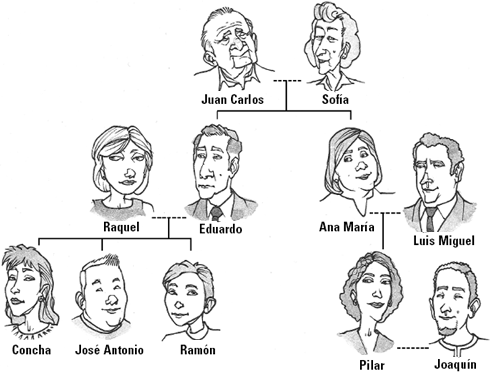 ¿Cuántos años tienes?¿Cuál es tu clase favorita y ¿Por qué?Describe 2 relaciones diferentes entre los miembros de la 
familia en la foto.
a.

b.¿Qué te gusta hacer los fines de semana?¿Cómo eres (3 details)?1.   ¿Qué haces en tu tiempo libre?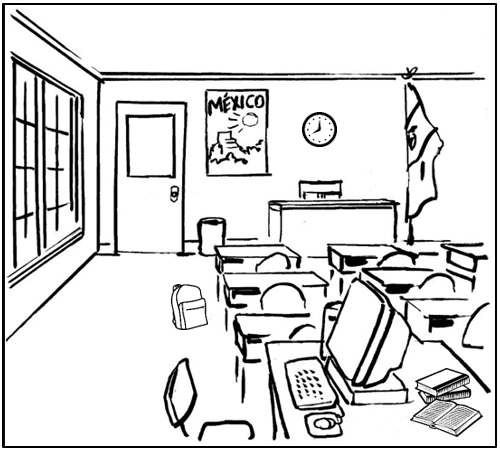 2.  ¿De dónde eres?3.  Describe dónde están 2 objetos en la foto
(use estar & prepositions of location)4.  ¿Qué haces en la clase de español?5.  ¿Qué comes en el desayuno o el almuerzo? 6.  ¿Cómo estás hoy?                          Speaking Final Exam – Spanish 1 			NAME:_________________________________REST OF THE YEAR CALENDARCOMPREHENSION                                   (POOR) 1    2    3    4    5   (EXCELLENT)(ability to understandoral cues and respondappropriately) COMPREHENSIBILITY                             (POOR) 1    2    3    4    5   (EXCELLENT)(ability to communicateideas and be understood) ACCURACY                                              (POOR) 1    2    3    4    5   (EXCELLENT)(ability to use structures andvocabulary correctly)FLUENCY                                                  (POOR) 1    2    3    4    5   (EXCELLENT)(ability to communicateclearly and smoothly)EFFORT                                                    (POOR) 1    2    3    4    5   (EXCELLENT)(inclusion of details beyond the 
minimum predictable response)TOTAL POINTS                                   /251314151617Finish up the unit Ch. 4/5Play review gamesFinal Quiz – Stem-changers, places, -GO VerbsStudents begin working on their Sp. 1 Review FoldersStudents continue/finish working on their Sp. 1 Review FoldersFood Day!Writing Portion of the FinalStart Speaking Portion of Final Exam 2021222324Listening Portion of Final ExamFinish Speaking PortionFinal Exam – 1st and 2nd blocks (Multiple Choice)Final Exam – 3rd and 4th blocks (Multiple Choice)